Готовность ребенка к школеРодительское собрание в «Школе будущего первоклассника»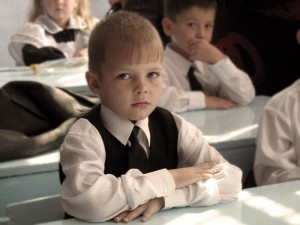 Цели: формирование активной педагогической позиции родителей; вооружение родителей психолого-педагогическими знаниями и умениями по данному вопросу; вовлечение родителей в процесс воспитания своих детей. План проведенияВступительное слово психолога (актуальность проблемы).Презентация.Раскрытие психологом компонентов готовности к школе.Выступление учителя «Школа будущего первоклассника». Занятия по подготовке детей к школе. Игры с родителями: «Запрещённое движение», «Зеркало».Портрет ребёнка, не готового к школьному обучению. Решение проблемных ситуаций. «Открытое письмо родителям». Подведение итогов собрания.  Ход собрания: - Здравствуйте, уважаемые родители!  Мы, родители, заинтересованы в школьных успехах своего ребёнка, поэтому как можно раньше начинаем готовить его к поступлению в школу. Что надо сделать, чтобы ребёнок пошёл в школу подготовленным и учился хорошо, получая при этом только положительные эмоции – цель сегодняшнего разговора.Психолог знакомит родителей со схемой школьной готовности. Более подробно остановимся на психологической готовности, которая включает:интеллектуальную готовность; мотивационную готовность; эмоционально-волевую готовность; коммуникативную готовность.Интеллектуальная готовность предполагает развитие внимания, памяти, сформированные мыслительные операции анализа, синтеза, обобщения, установление закономерностей, пространственного мышления, умение устанавливать связи между явлениями и событиями, делать простейшие умозаключения на основе аналогии. Например, морковь – огород, грибы - … лесК 6–7-и годам ребенок должен знать: свой адрес и название города, в котором он живет; название страны и ее столицы; имена и отчества своих родителей, информацию о местах их работы; времена года, их последовательность и основные признаки; названия месяцев, дней недели; основные виды деревьев и цветов.Ему следует уметь различать домашних и диких животных, понимать, что бабушка — это мама отца или матери. Мотивационная готовность…Иными словами, он должен ориентироваться во времени, пространстве и подразумевает наличие у ребенка желания принять новую социальную роль — роль школьника.С этой целью родителям необходимо объяснить своему ребенку, что учёба – это труд, дети ходят учиться для получения знаний, которые необходимы каждому человеку.Следует давать ребенку только позитивную информацию о школе. Не следует запугивать детей школой, предстоящими трудностями, строгой дисциплиной, требовательностью учителя. «Вот пойдёшь в школу – там за тебя возьмутся, никто там тебя жалеть не будут. Помните, что ваши оценки с легкостью заимствуются детьми. Ребенок должен видеть, что родители спокойно и уверенно смотрят на его предстоящее поступление в школу, дома его понимают, верят в его силы.Причиной нежелания идти в школу может быть и то, что ребенок “не наигрался”. Но в возрасте 6–7 лет психическое развитие очень пластично, и дети, которые “не наигрались”, придя в класс, скоро начинают испытывать удовольствие от процесса учебы.Вам не обязательно до начала учебного года формировать любовь к школе, поскольку невозможно полюбить то, с чем еще не сталкивался. Достаточно дать понять ребенку, что учеба — это обязанность каждого человека и от того, насколько он будет успешен в учении, зависит отношение к нему многих из окружающих ребенка людей.Волевая готовность предполагает наличие у ребенка: способностей ставить перед собой цель, принять решение о начале деятельности, наметить план действий, выполнить его, проявив определенные усилия, оценить результат своей деятельности, а также умения длительно выполнять не очень привлекательную работу.Развитию волевой готовности к школе способствуют изобразительная деятельность и конструирование, поскольку они побуждают длительное время сосредоточиваться на постройке или рисовании.Для развития воли хороши настольные игры, где необходимо соблюдать правила игры, и подвижные. Например, игра «Зеркало», «Запрещённое число», «Да и нет».Не ругайте ребёнка за ошибку, а разберитесь в её причине.Структура головного мозга, отвечающая за произвольность поведения, формируется к 7 годам, поэтому ваши требования должны быть адекватными его возрасту.Не исказите веру ребёнка в себя как в будущего школьника ни страхом, ни «розовой» водичкой облегчённых ожиданий.Относитесь к ребёнку, как к себе, мы ценим себя по тому, что можем и умеем, так как всё знать невозможно. Коммуникативная готовность.Проявляется в умении ребенка подчинять свое поведение законам детских групп и нормам поведения, установленным в классе.Она предполагает способность включиться в детское сообщество, действовать совместно с другими ребятами, в случае необходимости уступать или отстаивать свою правоту, подчиняться или руководить.В целях развития коммуникативной компетентности следует поддерживать доброжелательные отношения вашего сына или дочери с окружающими. Личный пример терпимости во взаимоотношениях с друзьями, родными, соседями также играет большую роль в формировании этого вида готовности к школе. "Портрет" первоклассника, не готового к школе: чрезмерная игривость; недостаточная самостоятельность; импульсивность, бесконтрольность поведения, гиперактивность; неумение общаться со сверстниками; трудность контактов с незнакомыми взрослыми (стойкое нежелание контактировать) или, наоборот, непонимание своего статуса; неумение сосредоточиться на задании, трудность восприятия словесной или иной инструкции; низкий уровень знаний об окружающем мире, неумение сделать обобщение, классифицировать, выделить сходство, различие; плохое развитие тонко координированных движений руки, зрительно-моторных координации (неумение выполнять различные графические задания, манипулировать мелкими предметами); недостаточное развитие произвольной памяти; задержка речевого развития (это может быть и неправильное произношение, и бедный словарный запас, и неумение выразить свои мысли и т. п.). Как помочь ребенку подготовиться к школе?Особенно внимательно необходимо готовится к школе, если: беременность и роды протекали с осложнениями; ребёнок перенёс родовую травму или родился недоношенным; ребёнок страдает желудочно-кишечными заболеваниями, энурезом, подвержен частым простудам, есть нарушение сна; ребёнок с трудом находит контакт со сверстниками, эмоционально не устойчив; вы замечаете двигательную заторможенность или гиперактивность.На что надо обратить внимание…1. Выбор школы.
Если ребёнок в детстве часто болел, если ему трудно долгое время удерживать внимание на чём-то одном, если вы видите, что он морально не готов стать первоклассником - посоветуйтесь с психологом, какой класс для обучения выбрать , нагрузка в первый год учёбы должна быть посильной для ребёнка.2. Самостоятельность.
Ребёнок должен уметь ухаживать за собой, самостоятельно раздеваться и одеваться. Очень важно приучить ребёнка к гигиене.Научите малыша убирать своё рабочее место, бережно относиться к вещам.Чтобы ребёнок быстрее смог адаптироваться в школе, он должен быть достаточно самостоятельным. Постарайтесь меньше опекать его, дайте ему возможность принимать самостоятельные решения и отвечать за них.Поручите ему какие-нибудь домашние дела, он научился выполнять свою работу без помощи взрослых. Старшие дошкольники могут накрывать на стол, мыть посуду, чистить свою одежду и обувь, присматривать за младшими детьми, кормить рыб, птиц, котёнка, поливать цветы. Родители не должны делать то, что дети забыли или не захотели выполнять. Практика показывает, если дети до поступления в школу имели дома посильные для них обязанности, они легче справлялись с учебной деятельностью.Итак, наша единая задача заключается в создании условий для успешной подготовки к обучению детей в школе. Для того, чтобы понять, какая помощь нужна ребёнку, важно знать, с какими трудностями он сталкивается, какие у него проблемы. Возможно, какие-то свои маленькие тайны ваши дети вам откроют в письмах, которые они написали для вас, уважаемые родители. И может быть, именно это письмо поможет вам понять своего ребёнка, вникнуть в его трудности и порадоваться его достижениями. «Открытое письмо родителям».Каждый родитель получает «открытое письмо» своего ребёнка.Письмо начинается так: Больше всего в школе мне понравится… Мне не понравится, если на уроках… Когда я делаю домашние задания, мои родители… Я очень хочу, чтобы мои родители… Я думаю, что в 1-м классе… Вывод. Возможно, прочитав письма своих детей, вы смогли по-иному взглянуть на их трудности, почувствовали их проблемы. Собственно, о них мы уже говорили сегодня. Но самое главное, чтобы ребёнок чувствовал поддержку родителей и понимание. Правила детского общежития Не отнимай чужого, но и не всё своё отдавай Попросили – дай, пытаются отнять – старайся защищаться Не дерись без обиды Не обижайся без дела Сам ни к кому не приставайЗовут  играть- иди, не зовут – попросись. Это не стыдно. Не дразни, не канючь, не выпрашивай ничего. Никого два раза ни о чём не проси Из-за отметок не плачь. Будь гордым. С учителем за отметки не спорь. И на учителя на отметки не обижайся. Делай уроки, а какие будут отметки, такие и будут. Не ябедничай за спиной у товарищей Не будь грязнулей, дети грязнуль не любят, не будь и чистюлей, дети не любят и чистюль. Почаще говори: давай дружить, давай играть, давай водиться, давай вместе пойдём домой И не выставляйся. Ты не лучше всех, ты не хуже всех, ты мой любимый Иди в школу, и пусть она тебе будет в радость, и я буду ждать и думать о тебе Дорогу переходи внимательно, не торопись. Ответы на вопросы Какие пособия лучше выбирать для подготовки к школе?Ответ: мы советуем выбирать авторские пособия, оформленные рисунками, с крупным шрифтом, понятно изложенными заданиями по развитию памяти, внимания, головоломками, весёлыми задачками. На выполнение задания давайте ребёнку определённое время, научите его контролировать время с помощью песочных часов. Сколько времени следует уделять подготовке к школе дома?Ответ: не более 20-30 минут. Если вы видите, что ребёнок устал, нет настроения заниматься дальше, переключите деятельность на игровую, позвольте ребёнку заниматься самостоятельно. Если ребёнок категорически отказывается заниматься дома?Ответ: давайте ребёнку небольшой объём занятий, не более 5 минут. Все занятия проводите в игровой форме. Отвечайте на вопросы печатными буквамиЕсли ребёнок постоянно требует новых заданий и готов заниматься долго.Ответ: если ребёнок не чувствует усталость, не расстраивается от того, что что-не получается . Воспринимает учёбу, как привлекательное задание – строгих границ для занятий ставить не следует. Формулы вербального (словесного) общения, которыми может овладеть ребёнок к концу дошкольного возрастаПриветствие. Здравствуйте, добрый день, доброе утро, добрый вечер, рад тебя или Вас видеть, приветПрощание. До свидания, спокойной ночи,до завтра, счастливого пути, доброй ночи.Извинение. Извините, пожалуйста; простите, пожалуйста; прошу прощения.Обращение. Скажите, пожалуйста; будьте добры, могли бы вы; вас не затруднит.Знакомство. Давайте познакомимся, меня зовут.. познакомьтесь, это… Взрослые, помните! Подражая взрослым, дети легко усваивают правила вежливости.Рекомендации для родителейУважаемые родители, не только воспитатели и психологи могут проводить с ребенком работу по подготовке его к школьному обучению. Это можете делать и Вы сами!Развитию мелкой моторики способствует лепка из пластилина (из глины или теста), вырезание ножницами (конечно, под Вашим наблюдением), собирание конструктора.Развить речь ребенка можно заучивая с ним стихотворения и проговаривая скороговорки.Говорите с ребенком о тех предметах, которые его окружают, просите, чтобы он находил в них сходства и различия, расширяйте его кругозор.Большую роль в формировании позиции школьника играет и Ваше отношение к школе. Важно, чтобы Вы подчеркивали значимость школьного обучения, заданий, которые дает ребенку учитель. Беседуйте о школе, хвалите ребенка за успехи. _____________________________________________________________________Рекомендации для родителейУважаемые родители, не только воспитатели и психологи могут проводить с ребенком работу по подготовке его к школьному обучению. Это можете делать и Вы сами!Развитию мелкой моторики способствует лепка из пластилина (из глины или теста), вырезание ножницами (конечно, под Вашим наблюдением), собирание конструктора.Развить речь ребенка можно заучивая с ним стихотворения и проговаривая скороговорки.Говорите с ребенком о тех предметах, которые его окружают, просите, чтобы он находил в них сходства и различия, расширяйте его кругозор.Большую роль в формировании позиции школьника играет и Ваше отношение к школе. Важно, чтобы Вы подчеркивали значимость школьного обучения, заданий, которые дает ребенку учитель. Беседуйте о школе, хвалите ребенка за успехи.__________________________________________________________________________Рекомендации для родителейУважаемые родители, не только воспитатели и психологи могут проводить с ребенком работу по подготовке его к школьному обучению. Это можете делать и Вы сами!Развитию мелкой моторики способствует лепка из пластилина (из глины или теста), вырезание ножницами (конечно, под Вашим наблюдением), собирание конструктора.Развить речь ребенка можно заучивая с ним стихотворения и проговаривая скороговорки.Говорите с ребенком о тех предметах, которые его окружают, просите, чтобы он находил в них сходства и различия, расширяйте его кругозор.Большую роль в формировании позиции школьника играет и Ваше отношение к школе. Важно, чтобы Вы подчеркивали значимость школьного обучения, заданий, которые дает ребенку учитель. Беседуйте о школе, хвалите ребенка за успехи.